Name/Logo der SchuleName/Logo der SchuleName/Logo der SchuleBetriebsanweisungFür das Arbeiten mit demAirmix SpritzgerätRaumverantwortlichRaumverantwortlichRaumverantwortlichGefahren für Mensch und UmweltGefahren für Mensch und UmweltGefahren für Mensch und UmweltGefahren für Mensch und UmweltGefahren für Mensch und UmweltGefahren für Mensch und UmweltGefahren für Mensch und Umwelt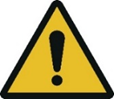 Einatmen von Lack- und Lösemittelgasen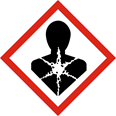 Aufnahme von Gefahrstoffen über die HautSchädigungen der Atemwege und des NervensystemsGasexplosion durch EntladungsfunkenSchädigung der Augen durch LackspritzerEinatmen von Lack- und LösemittelgasenAufnahme von Gefahrstoffen über die HautSchädigungen der Atemwege und des NervensystemsGasexplosion durch EntladungsfunkenSchädigung der Augen durch LackspritzerEinatmen von Lack- und LösemittelgasenAufnahme von Gefahrstoffen über die HautSchädigungen der Atemwege und des NervensystemsGasexplosion durch EntladungsfunkenSchädigung der Augen durch LackspritzerEinatmen von Lack- und LösemittelgasenAufnahme von Gefahrstoffen über die HautSchädigungen der Atemwege und des NervensystemsGasexplosion durch EntladungsfunkenSchädigung der Augen durch LackspritzerEinatmen von Lack- und LösemittelgasenAufnahme von Gefahrstoffen über die HautSchädigungen der Atemwege und des NervensystemsGasexplosion durch EntladungsfunkenSchädigung der Augen durch LackspritzerSchutzmaßnahmen und VerhaltensregelnSchutzmaßnahmen und VerhaltensregelnSchutzmaßnahmen und VerhaltensregelnSchutzmaßnahmen und VerhaltensregelnSchutzmaßnahmen und VerhaltensregelnSchutzmaßnahmen und VerhaltensregelnSchutzmaßnahmen und Verhaltensregeln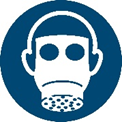 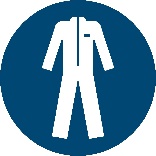 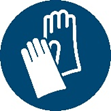 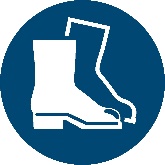 Tragen von geeigneter Kleidung und ggf. Haarschutz. Tragen von festem Schuhwerk. In Sicherheitsbereichen: Sicherheitsschuhe dem geforderten Bereich entsprechendGefahrenbereich freihaltenAtemschutz den Tätigkeiten entsprechend auswählen. Wenn kein Augenschutz integriert ist, zusätzlich eine geeignete Schutzbrille tragenAuf Funktion der Absaugung achtenErdungsklemme des Spritzgerätes mit z.B. der Spritzkabine leitend verbinden Auslauftisch an der Ausgabeseite montierenKeine Speisen oder Getränke zu sich nehmen.Absaugeinrichtung in regelmäßigen Abständen reinigenVor Aufnahmen der Lackierarbeiten ist die Funktionsfähigkeit der Filter zu überprüfen.Tragen von geeigneter Kleidung und ggf. Haarschutz. Tragen von festem Schuhwerk. In Sicherheitsbereichen: Sicherheitsschuhe dem geforderten Bereich entsprechendGefahrenbereich freihaltenAtemschutz den Tätigkeiten entsprechend auswählen. Wenn kein Augenschutz integriert ist, zusätzlich eine geeignete Schutzbrille tragenAuf Funktion der Absaugung achtenErdungsklemme des Spritzgerätes mit z.B. der Spritzkabine leitend verbinden Auslauftisch an der Ausgabeseite montierenKeine Speisen oder Getränke zu sich nehmen.Absaugeinrichtung in regelmäßigen Abständen reinigenVor Aufnahmen der Lackierarbeiten ist die Funktionsfähigkeit der Filter zu überprüfen.Tragen von geeigneter Kleidung und ggf. Haarschutz. Tragen von festem Schuhwerk. In Sicherheitsbereichen: Sicherheitsschuhe dem geforderten Bereich entsprechendGefahrenbereich freihaltenAtemschutz den Tätigkeiten entsprechend auswählen. Wenn kein Augenschutz integriert ist, zusätzlich eine geeignete Schutzbrille tragenAuf Funktion der Absaugung achtenErdungsklemme des Spritzgerätes mit z.B. der Spritzkabine leitend verbinden Auslauftisch an der Ausgabeseite montierenKeine Speisen oder Getränke zu sich nehmen.Absaugeinrichtung in regelmäßigen Abständen reinigenVor Aufnahmen der Lackierarbeiten ist die Funktionsfähigkeit der Filter zu überprüfen.Tragen von geeigneter Kleidung und ggf. Haarschutz. Tragen von festem Schuhwerk. In Sicherheitsbereichen: Sicherheitsschuhe dem geforderten Bereich entsprechendGefahrenbereich freihaltenAtemschutz den Tätigkeiten entsprechend auswählen. Wenn kein Augenschutz integriert ist, zusätzlich eine geeignete Schutzbrille tragenAuf Funktion der Absaugung achtenErdungsklemme des Spritzgerätes mit z.B. der Spritzkabine leitend verbinden Auslauftisch an der Ausgabeseite montierenKeine Speisen oder Getränke zu sich nehmen.Absaugeinrichtung in regelmäßigen Abständen reinigenVor Aufnahmen der Lackierarbeiten ist die Funktionsfähigkeit der Filter zu überprüfen.Verhalten bei Störungen und im GefahrenfallVerhalten bei Störungen und im GefahrenfallVerhalten bei Störungen und im GefahrenfallVerhalten bei Störungen und im GefahrenfallVerhalten bei Störungen und im GefahrenfallVerhalten bei Störungen und im GefahrenfallVerhalten bei Störungen und im Gefahrenfall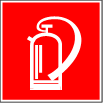 Lehrer informierenBei Störungen oder Schäden an Maschinen oder Schutzausrüstungen       Maschine ausschalten und vor unbefugtem Wiederanschalten sichernSchäden nur von Fachpersonal beseitigen lassenIm Brandfall Löschversuch unternehmenLehrer informierenBei Störungen oder Schäden an Maschinen oder Schutzausrüstungen       Maschine ausschalten und vor unbefugtem Wiederanschalten sichernSchäden nur von Fachpersonal beseitigen lassenIm Brandfall Löschversuch unternehmenLehrer informierenBei Störungen oder Schäden an Maschinen oder Schutzausrüstungen       Maschine ausschalten und vor unbefugtem Wiederanschalten sichernSchäden nur von Fachpersonal beseitigen lassenIm Brandfall Löschversuch unternehmenLehrer informierenBei Störungen oder Schäden an Maschinen oder Schutzausrüstungen       Maschine ausschalten und vor unbefugtem Wiederanschalten sichernSchäden nur von Fachpersonal beseitigen lassenIm Brandfall Löschversuch unternehmenErste HilfeErste HilfeErste HilfeErste HilfeErste HilfeErste HilfeErste Hilfe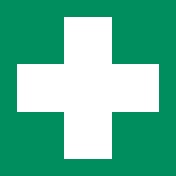 Maschine abschalten und sichernDen Lehrer (Ersthelfer) informieren (siehe Alarmplan)Bei Kontakt mit den Augen sofort die Augenspülflaschen benutzen.Verletzungen sofort versorgen Eintragung in das Verbandbuch vornehmenNotruf: 112					Krankentransport:  19222Maschine abschalten und sichernDen Lehrer (Ersthelfer) informieren (siehe Alarmplan)Bei Kontakt mit den Augen sofort die Augenspülflaschen benutzen.Verletzungen sofort versorgen Eintragung in das Verbandbuch vornehmenNotruf: 112					Krankentransport:  19222Maschine abschalten und sichernDen Lehrer (Ersthelfer) informieren (siehe Alarmplan)Bei Kontakt mit den Augen sofort die Augenspülflaschen benutzen.Verletzungen sofort versorgen Eintragung in das Verbandbuch vornehmenNotruf: 112					Krankentransport:  19222Maschine abschalten und sichernDen Lehrer (Ersthelfer) informieren (siehe Alarmplan)Bei Kontakt mit den Augen sofort die Augenspülflaschen benutzen.Verletzungen sofort versorgen Eintragung in das Verbandbuch vornehmenNotruf: 112					Krankentransport:  19222InstandhaltungInstandhaltungInstandhaltungInstandhaltungInstandhaltungInstandhaltungInstandhaltungInstandsetzung nur durch beauftragte und unterwiesene PersonenHalbjährliches abarbeiten des WartungsprotokollsArbeitsplatz und Gerät nach Arbeitsende reinigenInstandsetzung nur durch beauftragte und unterwiesene PersonenHalbjährliches abarbeiten des WartungsprotokollsArbeitsplatz und Gerät nach Arbeitsende reinigenInstandsetzung nur durch beauftragte und unterwiesene PersonenHalbjährliches abarbeiten des WartungsprotokollsArbeitsplatz und Gerät nach Arbeitsende reinigenInstandsetzung nur durch beauftragte und unterwiesene PersonenHalbjährliches abarbeiten des WartungsprotokollsArbeitsplatz und Gerät nach Arbeitsende reinigenFreigabe:Bearbeitung:Kasselmann / Timpe4. Januar 2020Schulleitung